Human papillomavirus (HPV)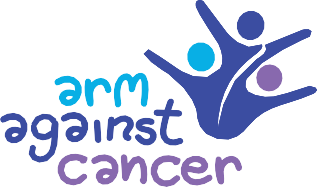 Vaccination consent formThe HPV vaccine that protects against several types of cancer is being offered to your child at school. To get the best protection, 2 doses are required. The second injection will be usually offered 6 to 12 months after the first. The school will let you know when the second dose will be given. The leaflet ‘Your guide to the HPV vaccination’ sent with this form includes more information about the vaccines currently in use. Please discuss this with your son or daughter, then complete this form and return it to the school before the vaccination is due. Information about the vaccinations will be put on your child’s health records. If you have any questions, please contact the school immunisation nurse.Your child will receive their first HPV vaccine in Year 8	term and the second HPV vaccine in Year		term.Consent for two HPV vaccinations (Please complete one box only)If, after discussion, you and your child decide that you do not want them to have the vaccine, it would be helpful if you would give the reasons for this on the back of this form (and return to the school). 	Any side effects following the HPV vaccination should be reported to the school nurse or your GP	  Thank you for completing this form. Please return it to the school as soon as possible.Public Health England gateway number 2021218Child’s full name (first name and surname):Date of birth:Home address:Daytime contact telephone number for parent/carer:NHS number (if known):Ethnicity:School:Year group/class:GP name and address:Gender (circle as appropriate):Male	Female